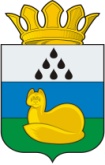 ДУМАУВАТСКОГО МУНИЦИПАЛЬНОГО РАЙОНАПРОТОКОЛзаседания постоянной комиссии посоциально-экономическому развитиюрайона и территориальным программам22 декабря 2022 г.	№ 5с. УватМесто проведения заседания – с. Уват, ул. Иртышская, д. 19, каб. 301.Присутствовали: 4 депутата (установленная численность депутатов - 5). Список присутствующих прилагается.Кворум соблюден.Приглашены (присутствуют):1.	Элбакян Э.Э. – заместитель Главы администрации Уватского муниципального района.2.	Новикова А.А. – главный специалист управления экономики и стратегического развития администрации Уватского муниципального района.П О В Е С Т К А:1.	Об утверждении повестки заседания.Докладывает - председатель постоянной комиссии посоциально-экономическому развитию районаи территориальным программамКоряков Виктор Алексеевич2.	Об утверждении порядка установления дополнительных мер муниципальной поддержки в Уватском муниципальном районе в связи с частичной мобилизацией».Докладывает – заместитель Главы администрацииУватского муниципального районаЭлбакян Эрих Элбакович3.	О внесении изменений в решение Думы Уватского муниципального района от 19.03.2020 №415 «Об утверждении Стратегии социально-экономического развития Уватского муниципального района до 2030 года».Докладывает – главный специалист управления экономикии стратегического развития администрацииУватского муниципального районаНовикова Анастасия Александровна4.	О внесении изменений в решение Думы Уватского муниципального района от 29.11.2008 № 309 «Об утверждении Положения об аренде земельных участков, находящихся в муниципальной собственности Уватского муниципального района».Докладывает – заместитель Главы администрацииУватского муниципального районаЭлбакян Эрих Элбакович5.	О внесении изменений в решение Думы Уватского муниципального района от 23.06.2020 № 438 «Об утверждении коэффициентов, применяемых для определения размера арендной платы за пользование земельными участками, государственная собственность на которые не разграничена».Докладывает – заместитель Главы администрацииУватского муниципального районаЭлбакян Эрих Элбакович1. СЛУШАЛИ: Об утверждении повестки заседания.Председатель постоянной комиссии Коряков В.А. ознакомил депутатов с повесткой заседания и уточнил, есть ли у кого-то предложения о внесении изменений или дополнений в повестку. Других предложений от депутатов об изменении и дополнении повестки не поступило.Вопрос об утверждении повестки заседания постоянной комиссии вынесен на голосование.Результат голосования по повестке в целом:РЕШИЛИ: Повестку Дня заседания постоянной комиссии считать принятой.2. СЛУШАЛИ: Об утверждении порядка установления дополнительных мер муниципальной поддержки в Уватском муниципальном районе в связи с частичной мобилизацией.Элбакян Э.Э.: Проект решения Думы Уватского муниципального района «Об утверждении порядка установления дополнительных мер муниципальной поддержки в Уватском муниципальном районе в связи с частичной мобилизацией» разработан в соответствии с Указом Президента Российской Федерации от 21.09.2022 №647 «Об объявлении частичной мобилизации в Российской Федерации», распоряжением Правительства Российской Федерации от 15.10.2022 №3046-р и постановлением Правительства Тюменской области от 24.11.2022 №856-п «О дополнительных мерах государственной поддержки в Тюменской области в связи с частичной мобилизацией», издан отдельным документом в связи с тем, что данные меры носят временный характер на период действия Указа Президента Российской Федерации от 21.09.2022 №647 «Об объявлении частичной мобилизации в Российской Федерации».Данный проект решения позволит администрации Уватского муниципального района обеспечить предоставление отсрочки уплаты арендной платы на период прохождения военной службы, а также возможность расторжения таких договоров без применения штрафных санкций гражданам, юридическим и физическим лицам, призванным на военную службу по мобилизации в Вооруженные Силы Российской Федерации в соответствии с Указом Президента Российской Федерации от 21.09.2022 №647 «Об объявлении частичной мобилизации в Российской Федерации».Данный проект решения применяется к земельным участкам, находящимся в муниципальной собственности Уватского муниципального района, за исключением договоров, заключенных по результатам торгов.Предоставляется время для вопросов.Вопросов не последовало.ВЫСТУПИЛИ:Коряков В.А.: предложил рекомендовать депутатам районной Думы принять проект решения.Других предложений не поступило.Вопрос вынесен на голосование. Результат голосования:РЕШИЛИ:3. СЛУШАЛИ: О внесении изменений в решение Думы Уватского муниципального района от 19.03.2020 №415 «Об утверждении Стратегии социально-экономического развития Уватского муниципального района до 2030 года».Новикова А.А.: Проект решения Думы Уватского муниципального района «О внесении изменений в решение Думы Уватского муниципального района от 19.03.2020 № 415 «Об утверждении Стратегии социально-экономического развития Уватского муниципального района до 2030 года» составлен в соответствии с Федеральным законом от 06.10.2003 № 131-ФЗ «Об общих принципах организации местного самоуправления в Российской Федерации», Федеральным законом от 28.06.2014 № 172-ФЗ «О стратегическом планировании в Российской Федерации», законом Тюменской области от 08.07.2003 № 159 «О государственной поддержке инвестиционной деятельности в Тюменской области», Уставом Уватского муниципального района Тюменской области, постановлением администрации Уватского муниципального района от 29.12.2015 № 241 «Об утверждении порядка разработки, корректировки, осуществления мониторинга и контроля реализации стратегии социально-экономического развития Уватского муниципального района».Изменения в Стратегию вносятся в связи с изменением организационно-правовой формы компании Сургутнефтегаз с ОАО на ПАО, и уточнением основных технико-экономических показателей инвестиционных проектов Тюменской области в области нефтедобычи.Предоставляется время для вопросов.Вопросов не последовало.ВЫСТУПИЛИ:Коряков В.А.: предложил рекомендовать депутатам районной Думы принять проект решения.Других предложений не поступило.Вопрос вынесен на голосование. Результат голосования:РЕШИЛИ:4. СЛУШАЛИ: О внесении изменений в решение Думы Уватского муниципального района от 29.11.2008 № 309 «Об утверждении Положения об аренде земельных участков, находящихся в муниципальной собственности Уватского муниципального района».Элбакян Э.Э.: Проект решения «О внесении изменений в решение Думы Уватского муниципального района от 29.11.2018 №309 «Об утверждении Положения об аренде земельных участков, находящихся в муниципальной собственности Уватского муниципального района» разработан в целях усовершенствования Положения об аренде земельных участков, находящихся в муниципальной собственности Уватского муниципального района. В предлагаемой редакции проекта решения уточняются и дополняются нормы внесения изменений в арендную плату по договорам аренды заключенных в 2022 году, для реализации масштабных инвестиционных проектов, добавляются нормы внесения изменений арендной платы за земельные участки, а также коэффициентов детализации. Изменения при использовании земельных участков из земель сельскохозяйственного назначения, предназначенных для ведения сельскохозяйственного производства в части внесения арендных платежей, также изменение мер, пакета документов зачисления сумм излишне уплаченной арендной платы и (или) неустойки (пени). Изменяется пакет документов при подаче заявления о внесении изменений в договор аренды земельного участка.Предоставляется время для вопросов.Вопросов не последовало.ВЫСТУПИЛИ:Коряков В.А.: предложил рекомендовать депутатам районной Думы принять проект решения.Других предложений не поступило.Вопрос вынесен на голосование. Результат голосования:РЕШИЛИ:5. СЛУШАЛИ: О внесении изменений в решение Думы Уватского муниципального района от 23.06.2020 № 438 «Об утверждении коэффициентов, применяемых для определения размера арендной платы за пользование земельными участками, государственная собственность на которые не разграничена».Элбакян Э.Э.: Проект решения «О внесении изменений в решение Думы Уватского муниципального района от 23.06.2020 №438 «Об утверждении коэффициентов, применяемых для определения размера арендной платы за пользование земельными участками, государственная собственность на которые не разграничена» разработан в целях усовершенствования положения об аренде земельных участков, находящихся в государственной собственности. Основной целью данного проекта решения является приведение муниципального правового акта Уватского муниципального района в соответствие с законодательством Тюменской области. В предлагаемой редакции проекта решения изменяются коэффициенты детализации, учитывающие специфику осуществления деятельности на конкретном земельном участке, относительно вида разрешенного использования земельного участка (сегмента), перечень понижающих коэффициентов дополняется понижающим коэффициентом, применяемым при исчислении размера арендной платы по договорам аренды земельных участков для категорий лиц, осуществляющих эксплуатацию объектов образования на основании концессионных соглашений.Предоставляется время для вопросов.Вопросов не последовало.ВЫСТУПИЛИ:Коряков В.А.: предложил рекомендовать депутатам районной Думы принять проект решения.Других предложений не поступило.Вопрос вынесен на голосование. Результат голосования:РЕШИЛИ:Председательствующий заседания				      В.А. КоряковСекретарь заседания							      Р.Ф. ИбрагимоваСПИСОК ДЕПУТАТОВ,присутствующих на заседании постоянной комиссии Думы Уватского муниципального района шестого созывапо социально-экономическому развитию района и территориальным программам 22 декабря 2022 г.ДУМАУВАТСКОГО МУНИЦИПАЛЬНОГО РАЙОНАПостоянная комиссия по социально-экономическому развитию района итерриториальным программамР Е Ш Е Н И ЕР Е Ш Е Н И Е 622 декабря 2022 г.	№ 6с.УватО проекте решения Думы Уватского муниципального района«Об утверждении порядка установления дополнительных мер муниципальной поддержки в Уватском муниципальном районев связи с частичной мобилизацией»Рассмотрев проект решения Думы Уватского муниципального района «Об утверждении порядка установления дополнительных мер муниципальной поддержки в Уватском муниципальном районе в связи с частичной мобилизацией», постоянная комиссия РЕШИЛА:Рекомендовать депутатам районной Думы принять проект решения Думы Уватского муниципального района «Об утверждении порядка установления дополнительных мер муниципальной поддержки в Уватском муниципальном районе в связи с частичной мобилизацией».Председатель	В.А. КоряковДУМАУВАТСКОГО МУНИЦИПАЛЬНОГО РАЙОНАПостоянная комиссия по социально-экономическому развитию района итерриториальным программамР Е Ш Е Н И ЕР Е Ш Е Н И Е 722 декабря 2022 г.	№ 7с.УватО проекте решения Думы Уватского муниципального района«О внесении изменений в решение Думы Уватского муниципального района от 19.03.2020 №415 «Об утверждении Стратегии социально-экономического развития Уватского муниципального районадо 2030 года»Рассмотрев проект решения Думы Уватского муниципального района «О внесении изменений в решение Думы Уватского муниципального района от 19.03.2020 №415 «Об утверждении Стратегии социально-экономического развития Уватского муниципального района до 2030 года», постоянная комиссия РЕШИЛА:Рекомендовать депутатам районной Думы принять проект решения Думы Уватского муниципального района «О внесении изменений в решение Думы Уватского муниципального района от 19.03.2020 №415 «Об утверждении Стратегии социально-экономического развития Уватского муниципального района до 2030 года».Председатель	В.А. КоряковДУМАУВАТСКОГО МУНИЦИПАЛЬНОГО РАЙОНАПостоянная комиссия по социально-экономическому развитию района итерриториальным программамР Е Ш Е Н И ЕР Е Ш Е Н И Е 822 декабря 2022 г.	№ 8с.УватО проекте решения Думы Уватского муниципального района«О внесении изменений в решение Думы Уватского муниципального района от 29.11.2008 № 309 «Об утверждении Положения об аренде земельных участков, находящихся в муниципальной собственностиУватского муниципального района»Рассмотрев проект решения Думы Уватского муниципального района «О внесении изменений в решение Думы Уватского муниципального района от 29.11.2008 № 309 «Об утверждении Положения об аренде земельных участков, находящихся в муниципальной собственности Уватского муниципального района», постоянная комиссия РЕШИЛА:Рекомендовать депутатам районной Думы принять проект решения Думы Уватского муниципального района «О внесении изменений в решение Думы Уватского муниципального района от 29.11.2008 № 309 «Об утверждении Положения об аренде земельных участков, находящихся в муниципальной собственности Уватского муниципального района».Председатель	В.А. КоряковДУМАУВАТСКОГО МУНИЦИПАЛЬНОГО РАЙОНАПостоянная комиссия по социально-экономическому развитию района итерриториальным программамР Е Ш Е Н И ЕР Е Ш Е Н И Е 922 декабря 2022 г.	№ 9с.УватО проекте решения Думы Уватского муниципального района«О внесении изменений в решение Думы Уватского муниципального района от 23.06.2020 № 438 «Об утверждении коэффициентов, применяемых для определения размера арендной платыза пользование земельными участками, государственнаясобственность на которые не разграничена»Рассмотрев проект решения Думы Уватского муниципального района «О внесении изменений в решение Думы Уватского муниципального района от 23.06.2020 № 438 «Об утверждении коэффициентов, применяемых для определения размера арендной платы за пользование земельными участками, государственная собственность на которые не разграничена», постоянная комиссия РЕШИЛА:Рекомендовать депутатам районной Думы принять проект решения Думы Уватского муниципального района «О внесении изменений в решение Думы Уватского муниципального района от 23.06.2020 № 438 «Об утверждении коэффициентов, применяемых для определения размера арендной платы за пользование земельными участками, государственная собственность на которые не разграничена».Председатель	В.А. КоряковПредседательствующий заседанияКоряков В.А., председатель постоянной комиссии по социально-экономическому развитию района и территориальным программамСекретарь заседанияИбрагимова Р.Ф., начальник организационно-правового отдела аппарата Думы Уватского муниципального районазапротиввоздержались- 4- нет- нетзапротиввоздержались- 4- нет- нетРЕШИЛИ:(Решение №6)Рекомендовать депутатам районной Думы принять проект решения Думы Уватского муниципального района «Об утверждении порядка установления дополнительных мер муниципальной поддержки в Уватском муниципальном районе в связи с частичной мобилизацией».запротиввоздержались- 4- нет- нетРЕШИЛИ:(Решение №7)Рекомендовать депутатам районной Думы принять проект решения Думы Уватского муниципального района «О внесении изменений в решение Думы Уватского муниципального района от 19.03.2020 №415 «Об утверждении Стратегии социально-экономического развития Уватского муниципального района до 2030 года».запротиввоздержались- 4- нет- нетРЕШИЛИ:(Решение №8)Рекомендовать депутатам районной Думы принять проект решения Думы Уватского муниципального района «О внесении изменений в решение Думы Уватского муниципального района от 29.11.2008 № 309 «Об утверждении Положения об аренде земельных участков, находящихся в муниципальной собственности Уватского муниципального района».запротиввоздержались- 4- нет- нетРЕШИЛИ:(Решение №9)Рекомендовать депутатам районной Думы принять проект решения Думы Уватского муниципального района «О внесении изменений в решение Думы Уватского муниципального района от 23.06.2020 № 438 «Об утверждении коэффициентов, применяемых для определения размера арендной платы за пользование земельными участками, государственная собственность на которые не разграничена».Номер избира-тельного округаФамилия Имя ОтчествоПрисутствие/отсутствиедепутата(с указанием причины отсутствия)2Коряков Виктор АлексеевичПрисутствовал7Затонских Александр АнатольевичПрисутствовал10Шалухин Александр ИвановичОтсутствовал(командировка)11Каюкова Любовь МихайловнаПрисутствовала13Осетров Сергей Николаевич ПрисутствовалВСЕГО присутствует:4